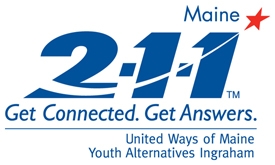 2-1-1 Maine: Top 20 Call CategoriesAll CountiesReporting Period: October  2009Total Number of Calls:  64282-1-1 Maine: Top 20 Call CategoriesAll CountiesReporting Period: October  2009Total Number of Calls:  6428Report Date: 11/13/20092-1-1 Maine: Top 20 Call CategoriesAll CountiesReporting Period: October  2009Total Number of Calls:  6428Utilities Assistance692Heating Assistance602Mental Health Services407Housing/Shelter373Seasonal Flu Information308Basic Needs - Food287Financial Assistance - Temporary Aid262Substance Abuse Services240Health Care222Legal Services211Financial Assistance  - Rent184H1N1 Virus Information181Transportation162Government Agency - DHHS143Health Insurance114Municipal Services103Law Enforcement Services101Dental Care95Education/Training90Basic Needs - Clothing79